МИНИСТЕРСТВО ОБРАЗОВАНИЯ И НАУКИ
РОССИЙСКОЙ ФЕДЕРАЦИИ(МИНОБРНАУКИ РОССИИ)П Р И К А ЗОб утверждении федерального государственного образовательного стандарта высшего образования по направлению подготовки 19.06.01 Промышленная экология и биотехнологии (уровень подготовка кадров высшей квалификации)В соответствии с пунктом 5.2.41 Положения о Министерстве образования 
и науки Российской Федерации, утвержденного постановлением Правительства Российской Федерации от 3 июня 2013 г. № 466 (Собрание законодательства Российской Федерации, 2013, № 23, ст. 2923; № 33, ст. 4386; № 37, ст. 4702; 
2014, № 2, ст. 126; официальный интернет-портал правовой информации http://www.pravo.gov.ru, 3 февраля 2014 г.) и пунктом 17 Правил разработки, утверждения федеральных государственных образовательных стандартов и внесения в них изменений, утвержденных постановлением Правительства Российской Федерации от 5 августа 2013 г. № 661 (Собрание законодательства Российской Федерации, 2013, № 33, ст. 4377), п р и к а з ы в а ю:1. Утвердить прилагаемый федеральный государственный образовательный стандарт высшего образования по направлению подготовки 19.06.01 Промышленная экология и биотехнологии (уровень подготовка кадров высшей квалификации).2. Настоящий приказ вступает в силу с 1 сентября 2014 года.Министр                                                                                           Д.В. Ливанов                                                                                       УТВЕРЖДЕНприказом Министерства образованияи науки Российской Федерацииот «____»__________2013 г. №____ФЕДЕРАЛЬНЫЙ ГОСУДАРСТВЕННЫЙ ОБРАЗОВАТЕЛЬНЫЙ СТАНДАРТ ВЫСШЕГО ОБРАЗОВАНИЯ  Общие положенияНастоящий Федеральный государственный образовательный стандарт высшего образования (далее – ФГОС) устанавливает требования, обязательные при реализации программ подготовки научно-педагогических кадров в аспирантуре  по направлению подготовки кадров высшей квалификации: 19.06.01 Промышленная экология и биотехнологии. Соответствующие требованиям настоящего ФГОС программы подготовки научно-педагогических кадров в аспирантуре  по направлению подготовки кадров высшей квалификации, указанному в пункте 1 настоящего ФГОС (далее соответственно – программы аспирантуры, направление подготовки), реализуются организациями, осуществляющими образовательную деятельность (далее – организации), в соответствии с лицензией, выданной уполномоченным федеральным органом исполнительной власти, в целях создания аспирантам, осваивающим программы аспирантуры  (далее – обучающимся), условий для достижения установленных настоящим ФГОС результатов освоения программ аспирантуры, подготовки и защиты диссертации на соискание ученой степени.Программы подготовки научно-педагогических кадров по аспирантуре  (программы аспирантуры) разрабатываются самостоятельно организациями, осуществляющими образовательную деятельность.Высшее образование по программе аспирантуры  может быть получено в следующих формах:а) в организациях, осуществляющих образовательную деятельность:в очной форме;в заочной форме;б) вне организаций, осуществляющих образовательную деятельность.      Объем программы аспирантуры  составляет 240 зачетных единиц, объем указанной программы, реализуемый за один учебный год (далее – годовой объем программы), при очной форме обучения – 60 зачетных единиц. Срок получения образования по программе аспирантуры  (далее – срок получения образования) по очной форме обучения составляет 4 года. Годовой объем программы и срок получения образования по заочной форме обучения, при сочетании различных форм обучения, при наличии иных особенностей реализации указанной программы, а также особенностей отдельных категорий обучающихся устанавливаются организацией в соответствии с общими требованиями к трудоемкости программ аспирантуры  и срокам получения образования по указанным программам, установленными Порядком организации и осуществления образовательной деятельности по программам подготовки научно-педагогических кадров в аспирантуре, утверждаемым Министерством образования и науки Российской Федерации.Профессиональная деятельность выпускников по программе аспирантуры  имеет следующие характеристики:область профессиональной деятельности выпускников:- исследование, получение и применение ферментов, вирусов, микроорганизмов, клеточных культур животных и растений, продуктов их биосинтеза и биотрансформации;- создание технологий получения новых видов продукции, включая продукцию, полученную с использованием микробиологического синтеза, биокатализа, генной инженерии и нанобиотехнологий;- разработка научно-технической документации и технологических регламентов на производство биотехнологической продукции;- реализация  биотехнологических процессов и производств в соответствии с соблюдением законодательных и нормативных национальных и международных актов;- организация и проведение контроля качества сырья, промежуточных продуктов и готовой продукции.- решение комплексных задач в области охраны окружающей среды, направленных на обеспечение рационального использования природных ресурсов и охрану объектов окружающей среды;- разработка научных основ, создание и внедрение энерго- и ресурсосберегающих, экологически безопасных технологий в производствах основных неорганических веществ, продуктов основного и тонкого органического синтеза, полимерных материалов, продуктов переработки нефти, газа и твердого топлива, микробиологического синтеза, лекарственных препаратов и пищевых продуктов;- разработка методов обращения с промышленными и бытовыми отходами и вторичными сырьевыми ресурсами.- обеспечение экологической безопасности промышленных производств и объектов; - реализация устойчивого развития и управления качеством окружающей среды, в том числе методами экологического менеджмента;  - педагогическая деятельность в учреждениях системы высшего и среднего профессионального образования.        7.2. Объекты профессиональной деятельности выпускников:- микроорганизмы, клеточные культуры животных и растений, вирусы, ферменты, биологически активные химические вещества;- приборы и оборудование для исследования свойств используемых микроорганизмов, клеточных культур, получаемых путем биосинтеза веществ, получаемых в лабораторных и промышленных условиях;- биомассы, установки и оборудование для проведения биотехнологических процессов;- средства контроля качества сырья, полуфабрикатов и готовой продукции; - регламенты на производство продуктов биотехнологии, международные стандарты.- природные, антропогенные, природно-хозяйственные, эколого-экономические, производственные, социальные, общественные территориальные системы и структуры на глобальном, национальном, региональном и локальном уровнях;- государственное планирование, контроль, мониторинг, экспертиза экологических составляющих всех форм хозяйственной деятельности;- программы устойчивого развития на всех уровнях, а также образование, просвещение и здоровье населения;- основные химические, нефтехимические и биотехнологические производства и процессы и аппараты в химической технологии, нефтехимии- и биотехнологии;- промышленные установки и технологические схемы, включая системы автоматизированного управления;- методы и средства оценки состояния окружающей среды и защиты ее от антропогенного воздействия;- системы искусственного интеллекта в химической технологии, нефтехимии и биотехнологии;             7.3     Виды профессиональной деятельности выпускников:научно-исследовательская деятельность в сфере промышленных биотехнологий и экологии: - подбор, обработка и анализ научно-технической и патентной информации по тематике исследования с использованием специализированных баз данных и информационных технологий, - анализ показателей технологического процесса на соответствие научным разработкам;- разработка программ научных исследований, оценку и анализ полученных результатов;- поиск и разработка новых эффективных путей получения биотехнологических продуктов, создание современных биотехнологий, включая нанобиотехнологии, технологий рекомбинантных ДНК, клеточных технологий;- выделение, идентификация и анализ продуктов биосинтеза и биотрансформации, получение новых штаммов-продуцентов биологических препаратов;- создание композиционных форм и оптимальных способов применения биопрепаратов;- проведение валидации технологических процессов и аналитических методик;- изучение биохимических и биологических закономерностей процессов биосинтеза, микро- и макростехиометрии, микро- и макрокинетики роста популяций микроорганизмов и клеточных культур, взаимодействия микроорганизмов, вирусов с клетками, метаболических путей и особенностей утилизации субстрата и синтеза продуктов метаболизма;- создание теоретических моделей, позволяющих прогнозировать характер изменения свойств сырья в процессе его биотрансформации и получать продукцию с заданными качественными характеристиками;- подготовка научно-технической отчетной документации, аналитических обзоров и справок, документации для участия в конкурсах научных проектов, проектов фармакопейных статей (государственных стандартов),  публикация научных результатов, защита интеллектуальной собственности.- проведение комплексных исследований отраслевых, региональных, национальных и глобальных экологических проблем, разработка рекомендаций по их разрешению;- оценка состояния, устойчивости и прогноз развития природных комплексов;- разработка новых технических и технологических решений на основе результатов научных исследований;- разработка интеллектуальных систем для научных исследований; решение задач оптимизации технологических процессов и систем с позиций энерго- и ресурсосбережения;- разработка мероприятий по комплексному использованию сырья, по замене дефицитных материалов и изыскание способов утилизации отходов производства, выбор систем обеспечения экологической безопасности производства на основе алгоритмов и программ расчетов параметров технологических процессов;- преподавательская деятельность по основным профессиональным и дополнительным профессиональным образовательным программам в сфере промышленной экологии и  биотехнологий:     - подготовка и проведение различных видов учебных занятий со студентами по профильным дисциплинам;- разработка учебных и учебно-методических материалов, в том числе в электронном виде; - руководство научно-исследовательской работой студентов;II. Требования к результатам освоения программ аспирантуры В результате освоения программ аспирантуры  у обучающегося должны быть сформированы:- универсальные компетенции, формируемые в результате освоения программ аспирантуры  по всем направлениям подготовки;- общепрофессиональные компетенции, определяемые направлением подготовки; - профессиональные компетенции, определяемые  направленностью программы аспирантуры  в рамках направления подготовки (далее – направленностью программы).9. У обучающегося должны быть сформированы следующие универсальные компетенции:  - способность к критическому анализу и оценке современных научных достижений, генерированию новых идей при решении исследовательских и практических задач, в том числе в междисциплинарных областях (УК-1); - способность проектировать и осуществлять комплексные исследования, в том числе междисциплинарные, на основе целостного системного научного мировоззрения и владения культурой научного исследования с учетом требований информационной безопасности (УК-2);- готовность участвовать в работе российских и международных исследовательских коллективах по решению научных и научно-образовательных задач (УК-3); - готовность использовать современные методы и технологии научной коммуникации на русском и иностранном языке (УК-4);- способность к принятию самостоятельных мотивированных решений в нестандартных ситуациях и готовность нести ответственность за их последствия (УК-5). У обучающегося должны быть сформированы следующие общепрофессиональные компетенции:а) вне зависимости от направленности программы:- способность и готовность к организации и проведению фундаментальных и прикладных научных исследований;  (ОПК-1);-  способность и готовность к анализу, обобщению и публичному представлению результатов выполненных научных исследований (ОПК-2);-  способность и готовность к разработке новых методов исследования и их применению в самостоятельной научно-исследовательской деятельности   в  сфере промышленной экологии и биотехнологий;  с учетом правил соблюдения авторских прав    (ОПК-3);- способность и готовность к использованию лабораторной и инструментальной базы для получения научных данных (ОПК-4);- 	способность и готовность к планированию, проведению и контролю педагогической деятельности по основным профессиональным и дополнительным профессиональным образовательным программам (ОПК-5);- способность и готовность к использованию образовательных технологий, методов и средств обучения для достижения планируемых результатов обучения (ОПК-6);- способность и готовность к разработке комплексного методического обеспечения основных профессиональных и дополнительных профессиональных образовательных программ и (или) их структурных элементов (ОПК-7);б) в соответствии с направленностью программы:- владение методологией теоретических и экспериментальных исследований в области промышленной экологии и биотехнологий (ОПК-8) - владение культурой научного исследования в сфере промышленной экологии и биотехнологий, в том числе с использованием новейших информационно-коммуникационных технологий (ОПК-9);- способность и готовность к осуществлению научно-исследовательской или научно-исследовательской и педагогической деятельности в соответствии со специальностью (специальностями) научных работников, по которой (которым) обучающимся проводится диссертационное исследование (ОПК-10).Организация при формировании программы аспирантуры:включает в полном объеме в состав требований к результатам освоения программы аспирантуры универсальные и общепрофессиональные компетенции, установленные пунктами 9 и 10 настоящего ФГОС;при необходимости дополняет перечни универсальных и общепрофессиональных компетенций, установленные пунктами 9 и 10 настоящего ФГОС;формирует перечень профессиональных компетенций в соответствии с направленностью программы.III. Требования к структуре программ аспирантуры  Программа аспирантуры  включает в себя базовую часть, являющуюся обязательной вне зависимости от направленности программы, и вариативную часть, формируемую участниками образовательных отношений в соответствии с направленностью программы.Программа аспирантуры  имеет структуру, указанную в таблице.   ТаблицаСтруктура программы аспирантуры Блок 1 включает в себя базовую и вариативную части, блоки 2 и 3 в полном объеме относятся к вариативной части, блок 4 в полном объеме относится к базовой части программы аспирантуры. Трудоёмкость дисциплин (модулей) «Иностранный язык» и «История и философия науки» базовой части блока 1, блоков 2 и 3 программы аспирантуры  устанавливается организацией.IV. Требования к условиям реализации программ аспирантуры Требования к кадровому обеспечениюРеализация программы аспирантуры  должна обеспечиваться научно-педагогическими кадрами, имеющими ученую степень и занимающимися научной деятельностью. К реализации дисциплины (модуля) «Иностранный язык» базовой части блока 1 программы аспирантуры допускаются преподаватели иностранного языка, не имеющие ученой степени. Не менее 25% преподавателей, обеспечивающих реализацию программы аспирантуры (адъюнктуры), должны иметь ученую степень доктора наук либо ученую степень кандидата наук и ученое звание профессора.Научный руководитель и консультант, назначенные обучающемуся, должны иметь ученую степень доктора наук или ученую степень кандидата наук, осуществлять самостоятельную научно-исследовательскую деятельность (участвовать в осуществлении такой деятельности) по профилю направления подготовки, иметь публикации по результатам указанной научно-исследовательской деятельности в ведущих отечественных и (или) зарубежных рецензируемых научных журналах и изданиях, а также осуществлять апробацию результатов указанной научно-исследовательской деятельности на национальных и международных конференциях. Требования к материально-техническому и учебно-методическому обеспечениюМинимально необходимый для реализации программы аспирантуры  перечень материально-технического обеспечения включает в себя:- аудитории, оборудованные мультимедийными и иными средствами обучения, позволяющими использовать симуляционные технологии, с типовыми наборами профессиональных моделей в количестве, обеспечивающем формирование у обучающихся компетенций, предусмотренных образовательной программой, индивидуально;- помещения, оснащенные специализированным оборудованием и расходным материалом в соответствии с требованиями, установленными примерными основными образовательными программами с учетом их направленности в рамках специальности (специальностей) научных работников, по которой (которым) обучающимся проводится диссертационное исследование.	Конкретные требования к материально-техническому и учебно-методическому обеспечению  зависят от направленности программы и определяются  с учетом примерных   нормативных затрат оказания государственных услуг по реализации образовательных программ, установленных  в соответствующих  примерных основных образовательных программах.Реализация программы аспирантуры  должна обеспечиваться наличием в организации учебно-методической документации и комплекта учебных материалов по каждой дисциплине (модулю) и виду практики, соответствующих рабочим программам дисциплин (модулей) и практик и обеспечивающих самостоятельную работу обучающихся. Учебно-методическая документация должна быть представлена в информационно-телекоммуникационной сети «Интернет» (далее – сеть «Интернет») или локальной информационно-телекоммуникационной сети организации (далее – локальная сеть), а в случае применения электронного обучения – в электронной информационно-образовательной среде организации.Реализация программы аспирантуры (адъюнктуры) должна обеспечиваться наличием в организации библиотеки, в том числе электронной, обеспечивающей обучающимся доступ к профессиональным базам данных, информационным справочным и поисковым системам, а также иным информационным ресурсам. Библиотечный фонд должен быть укомплектован изданиями учебной, учебно-методической, научной и иной литературы, включая периодические издания, соответствующими рабочим программам дисциплин (модулей) и практик.Указанные издания должны быть представлены в электронно-библиотечной системе организации с обеспечением каждому обучающемуся индивидуального неограниченного доступа к указанной системе посредством сети «Интернет». В случае если доступ к указанным изданиям не обеспечивается через электронно-библиотечную систему, библиотечный фонд должен быть укомплектован соответствующими печатными изданиями из расчета не менее 25 экземпляров изданий основной учебной литературы и не менее 2 экземпляров дополнительной литературы на 100 обучающихся.Организация должна быть обеспечена необходимым комплектом программного обеспечения с наличием лицензий (при необходимости лицензирования программного обеспечения) в количестве, необходимом для выполнения всех видов учебной деятельности обучающихся.Обучающиеся из числа инвалидов и лиц с ограниченными возможностями здоровья должны быть обеспечены электронными и печатными образовательными ресурсами, указанными в пунктах 20 и 21 настоящего ФГОС, с учетом их индивидуальных возможностей.Требования к финансовому обеспечениюФинансовое обеспечение реализации программ аспирантуры  должно осуществляться в объеме не ниже установленных государственных нормативных затрат на оказание государственной услуги в сфере образования для данного уровня образования и направления подготовки.Нормативные затраты на оказание государственной услуги в сфере образования по реализации программы аспирантуры (адъюнктуры) формируются с учетом следующих параметров.соотношение численности преподавателей и обучающихся:при очной форме обучения – 1: 6;при заочной форме обучения – 1:8;б) требуется содержание сложного оборудования и использование специализированных материальных запасов;в) необходима организация стационарных и  выездных  практик.	г) необходимо направление обучающегося не менее чем на одну национальную или международную конференцию за весь период обучения.ПРОЕКТ« ___ »  ___________ 2014 г.Москва№  ______№  ______Уровень образования:Высшее образование – подготовка кадров высшей квалификацииОбразовательные программы: Образовательные программы высшего образования – программы подготовки научно-педагогических кадров в аспирантуре Направление подготовки:Промышленная  экология и биотехнологии код:19.06.01наименование:Промышленная экология и биотехнологииКвалификация:ИсследовательПреподаватель-исследовательСтруктурные элементы программыСтруктурные элементы программыТрудоём-кость (в зачётных единицах)ИндексНаименование Трудоём-кость (в зачётных единицах)П.1Блок 1 «Образовательные дисциплины (модули)»30 П.1.ББазовая часть9П.1.Б.01Дисциплина (модуль) «Иностранный язык»П.1.Б.02Дисциплина (модуль) «История и философия науки»П.1.ВВариативная часть П.2Блок 2 «Практика»П.2.ВВариативная частьП.3Блок 3 «Научно-исследовательская работа»П.3.ВВариативная частьП.2+3Блок 2 «Практика» и блок 3 «Научно-исследовательская работа» – итого201П.4Блок 4 «Государственная итоговая аттестация (итоговая аттестация)»9П.4.ББазовая часть9П.0.ББазовая часть – итого18П.0.ВВариативная часть – итого222П.0ВСЕГО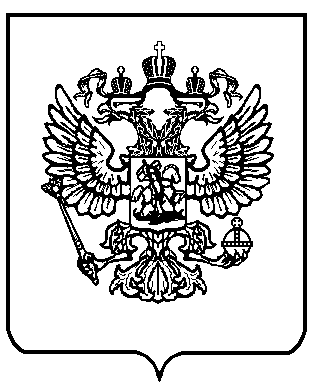 